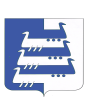 СОВЕТ НАВОЛОКСКОГО ГОРОДСКОГО ПОСЕЛЕНИЯКИНЕШЕМСКОГО МУНИЦИПАЛЬНОГО РАЙОНА ЧЕТВЕРТОГО СОЗЫВАРЕШЕНИЕСовета Наволокского городского поселенияО внесении изменения в решение Совета Наволокского городского поселения «О передаче Администрации Кинешемского муниципального района осуществления части полномочий Администрации Наволокского городского поселения Кинешемского муниципального района по решению вопросов местного значения городского поселения»Принято	Советом Наволокского городского поселения3 июля 2024 годаВ соответствии со статьей 14 Федерального закона от 6 октября 2003 года № 131-ФЗ «Об общих принципах организации местного самоуправления в Российской Федерации», руководствуясь решением Совета Наволокского городского поселения Кинешемского муниципального района поселения от 22 сентября 2016 года № 54 «О порядке заключения соглашений органами местного самоуправления Наволокского городского поселения с органами местного самоуправления Кинешемского муниципального района о передаче (принятии) части полномочий по решению вопросов местного значения», статьями 7, 9, 12 и 29 Устава Наволокского городского поселения Кинешемского муниципального района Ивановской области, Совет Наволокского городского поселения решил:1. Решение Совета Наволокского городского поселения Кинешемского муниципального района от 29 ноября 2023 года № 56 «О передаче Администрации Кинешемского муниципального района осуществления части полномочий Администрации Наволокского городского поселения Кинешемского муниципального района по решению вопросов местного значения городского поселения» дополнить пунктом 4.1 следующего содержания:«4.1. Передать Администрации Кинешемского муниципального района осуществление части полномочий Администрации Наволокского городского поселения Кинешемского муниципального района по решению вопроса местного значения городского поселения, предусмотренного пунктом 3 части 1 статьи 14 Федерального закона от 6 октября 2003 года № 131-ФЗ «Об общих принципах организации местного самоуправления в Российской Федерации», а именно:владение, пользование и распоряжение имуществом, находящимся в муниципальной собственности поселения, а именно - проведения работ по обследованию состояния несущих конструкций здания с разработкой проектно-сметной документации на капитальный ремонт части нежилого здания площадью 283,6 м2, расположенного по адресу: Ивановская область, Кинешемский район, г. Наволоки, ул. Энгельса, д. 7, занятого МБУ «СО Наволокского городского поселения»;на срок один год, с 01.01.2024 по 31.12.2024; с объемом финансирования: 2024 год – 220500,00 рублей.Соглашение между Администрацией Наволокского городского поселения Кинешемского муниципального района и Администрацией Кинешемского муниципального района о передаче полномочий, указанных в настоящем пункте, заключается на срок один год, с 01.01.2024 г. по 31.12.2024 г.».2.Опубликовать настоящее решение в газете «Наволокский вестник» и разместить на официальном сайте Наволокского городского поселения www.navoloki.ru в информационно-телекоммуникационной сети «Интернет».3. Настоящее решение вступает в силу со дня его подписания.Председатель Совета Наволокского городского поселения                                        А. Г. РумянцевГлава Наволокского городского поселения                                 В.А. Коптевг. Наволоки3 июля 2024 года№ 36